 “Engrave Your Name in the History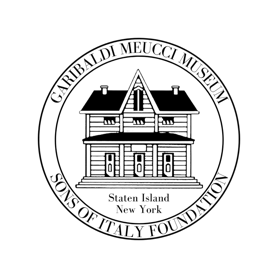 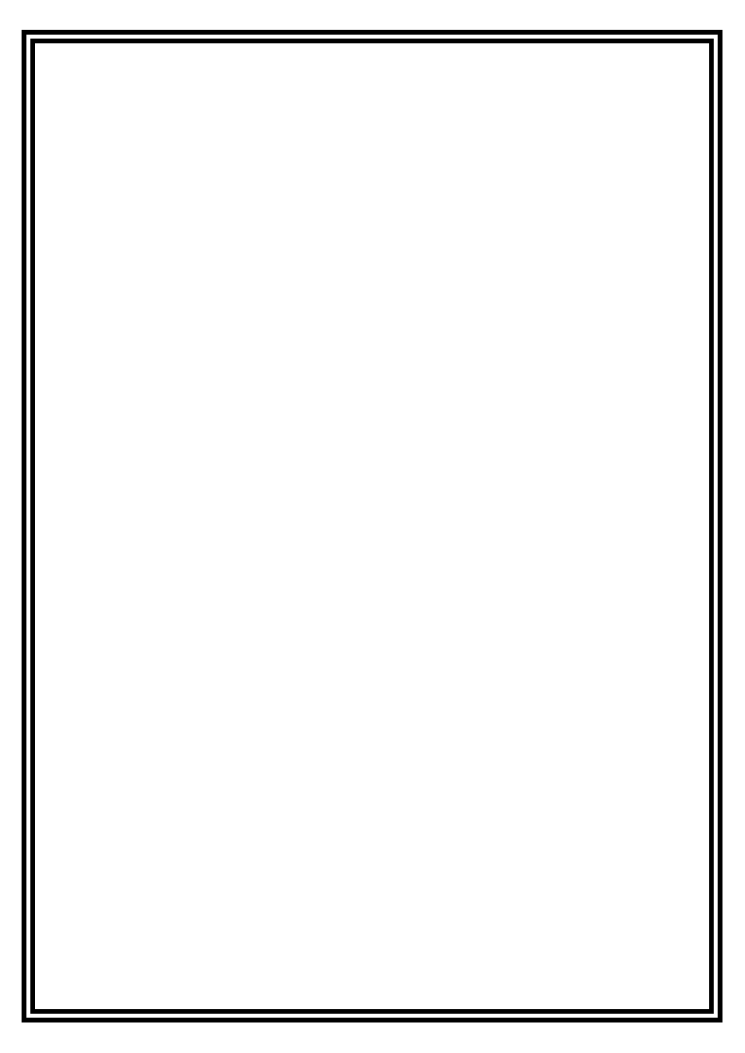 of theGaribaldi-Meucci Museum”ENGRAVED BRICK ORDER FORMEach personalized engraved brick will become part of the permanent walkway to the museum.To order your engraved brick please completely fill out the form below:Part 1 - Ordering information detailsPart 2 - Brick inscription lettering layout.Part 1 - ordering information detailsBrick:$100		4x8 inch brick $250 		8x8 inch brick $1,000 	12x12 inch brickBrick Order being made by:Name: _________________________________________________ Phone: __________________Address: ___________________________________________ State: ______ Zip code: _________City: ______________________________________ Email: ________________________________Please, let this person know that I have purchased the brick to honor their name or family member:Please check one:This brick was purchased:      In Memory of:   ______     or   In Honor of: ______Name: _________________________________________________ Phone: __________________Address: ___________________________________________ State: ______ Zip code: _________City: ______________________________________ Email: ________________________________My check is enclosed (Make checks payable to: Garibaldi-Meucci Museum) I prefer to make a Credit Card Payment: Name on Card: ________________________________________ Type of card: _______________Card #:	______________________________________ Exp Date: _________ 3-digit Code: ______*** Your brick purchase is fully tax-deductible ***Part 2 - Brick inscription lettering layoutFollow instructions and letter limit to the size specifications that you are ordering. ONLY 1 LETTER, SPACE AND/OR PUNCTUATION PER BOX.To be assured of your satisfaction with engraving, we ask that you fill out the grid below with the wording you wish to have inscribed onto your donated brick. SPACING RULES WILL BE STRICTLY ADHERED TO Example of layout:MR.  JOSEPH SMITH (1921-2008)A 4x8” brick ($100) allows a maximum of two lines, each line containing a max of 16 characters including spaces and punctuation. Please enter your name or message in the boxes below:An 8x8” brick ($250) allows a maximum of four lines, each line containing a max of 16 characters including spaces and punctuation. Please enter your name or message in the boxes below:A 12x12” brick ($1,000) allows a maximum of six lines, each line containing a max of 23 characters including spaces and punctuation. Please enter your name or message in the boxes below:DATE: _________________		Signature: ________________________________________________________Note: Return this form with appropriate check for size of brick to be ordered, and remit to::Garibaldi-Meucci Museum, 420 Tompkins Avenue, Staten Island, New York 103051st lineMR.JOSEPHSMITH2nd line(1921-2008)1st line2nd line1st line2nd line3rd line4th line1st line2nd line3rd line4th line5th line6th line